ПРОЕКТ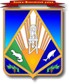 МУНИЦИПАЛЬНОЕ ОБРАЗОВАНИЕХАНТЫ-МАНСИЙСКИЙ РАЙОНХанты-Мансийский автономный округ – ЮграАДМИНИСТРАЦИЯ ХАНТЫ-МАНСИЙСКОГО РАЙОНАП О С Т А Н О В Л Е Н И ЕО внесении изменений в постановление администрации Ханты-Мансийского района от 16.08.2021 № 198 «Об утверждении Порядка реализации права граждан и работодателей на участие в осуществлении отдельных государственных полномочий по организации и финансированию проведения оплачиваемых общественных работ, временному трудоустройству несовершеннолетних граждан в возрасте от 14 до 18 лет в свободное от учебы время, безработных граждан, испытывающих трудности в поиске работы, безработных граждан в возрасте от 18 до 20 лет, имеющих среднее профессиональное образование и ищущих работу впервые»         С целью приведения в соответствие со статьей 63 Трудового кодекса Российской Федерации:Внести   в   приложение    к    постановлению   администрации    Ханты-Мансийского района от 16.08.2021 № 198 «Об утверждении Порядка реализации права граждан и работодателей на участие в осуществлении отдельных государственных полномочий по организации и финансированию проведения оплачиваемых общественных работ, временному трудоустройству несовершеннолетних граждан в возрасте от 14 до 18 лет в свободное от учебы время, безработных граждан, испытывающих трудности в поиске работы, безработных граждан в возрасте от 18 до 20 лет, имеющих среднее профессиональное образование и ищущих работу впервые» следующие изменения:В пункте 2.2.2. фразу «отдел опеки и попечительства администрации Ханты-Мансийского района (далее – отдел опеки и попечительства),» - исключить;Пункты 3.2.1.16 и 3.2.4 – исключить.Опубликовать (обнародовать) настоящее постановление в газете «Нашрайон», в официальном сетевом издании «Наш район Ханты-Мансийский», разместить на официальном сайте администрации Ханты-Мансийского района.   3. Настоящее постановление вступает в силу после его официального опубликования (обнародования).[Дата документа]г. Ханты-Мансийск [Номер документа]Глава Ханты-Мансийского районаДОКУМЕНТ ПОДПИСАН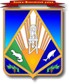 ЭЛЕКТРОННОЙ ПОДПИСЬЮСертификат  [Номер сертификата 1]Владелец [Владелец сертификата 1]Действителен с [ДатаС 1] по [ДатаПо 1]К.Р.Минулин